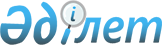 О проведении отопительного периода 2003-2004 годов
					
			Утративший силу
			
			
		
					Постановление акимата Атырауской области от 18 ноября 2003 года N 251. Зарегистрировано Управлением юстиции Атырауской области от 9 декабря 2003 года за N 1713. Утратило силу постановлением акима Атырауской области 20 декабря 2004 года № 248

      Сноска. Утратило силу постановлением акима Атырауской области 20.12.2004 № 248.

      В целях обеспечения стабильной работы предприятий и объектов жизнеобеспечения и надежного теплоснабжения объектов социальной сферы и жилья области в зимнее время акимат области постановляет:



      1. Акимам города Атырау и районов: 

      1) обеспечить бесперебойную работу всех теплоисточников, создание на них нормативного запаса топлива, своевременно производить аварийно-восстановительные работы, принять меры по 

эксплуатации и содержанию дорог, тротуаров и мостов в зимнее время, своевременной откачке дождевых, талых вод и уборке снега; 

      2) обеспечить организацию круглосуточного дежурства в городских и районных акиматах, предприятиях-услугодателях, во всех кооперативах собственников квартир; 

      3) вести контроль за обеспечением объектов социальной сферы твердым и жидким топливом; 

      4) о ходе проведения отопительного периода еженедельно информировать областной штаб по подготовке объектов энергетики и жилищно-коммунального хозяйства к осенне-зимнему периоду 2003-2004 годов.



      2. Рекомендовать руководителям предприятий по жизнеобеспечению обеспечить бесперебойным снабжением потребителей электроэнергией, теплом, газом, водой и отведением стоков.



      3. Контроль за исполнением данного постановления возложить на М.И.Байгужина - заместителя акима области.      Аким области                        А. Мусин
					© 2012. РГП на ПХВ «Институт законодательства и правовой информации Республики Казахстан» Министерства юстиции Республики Казахстан
				